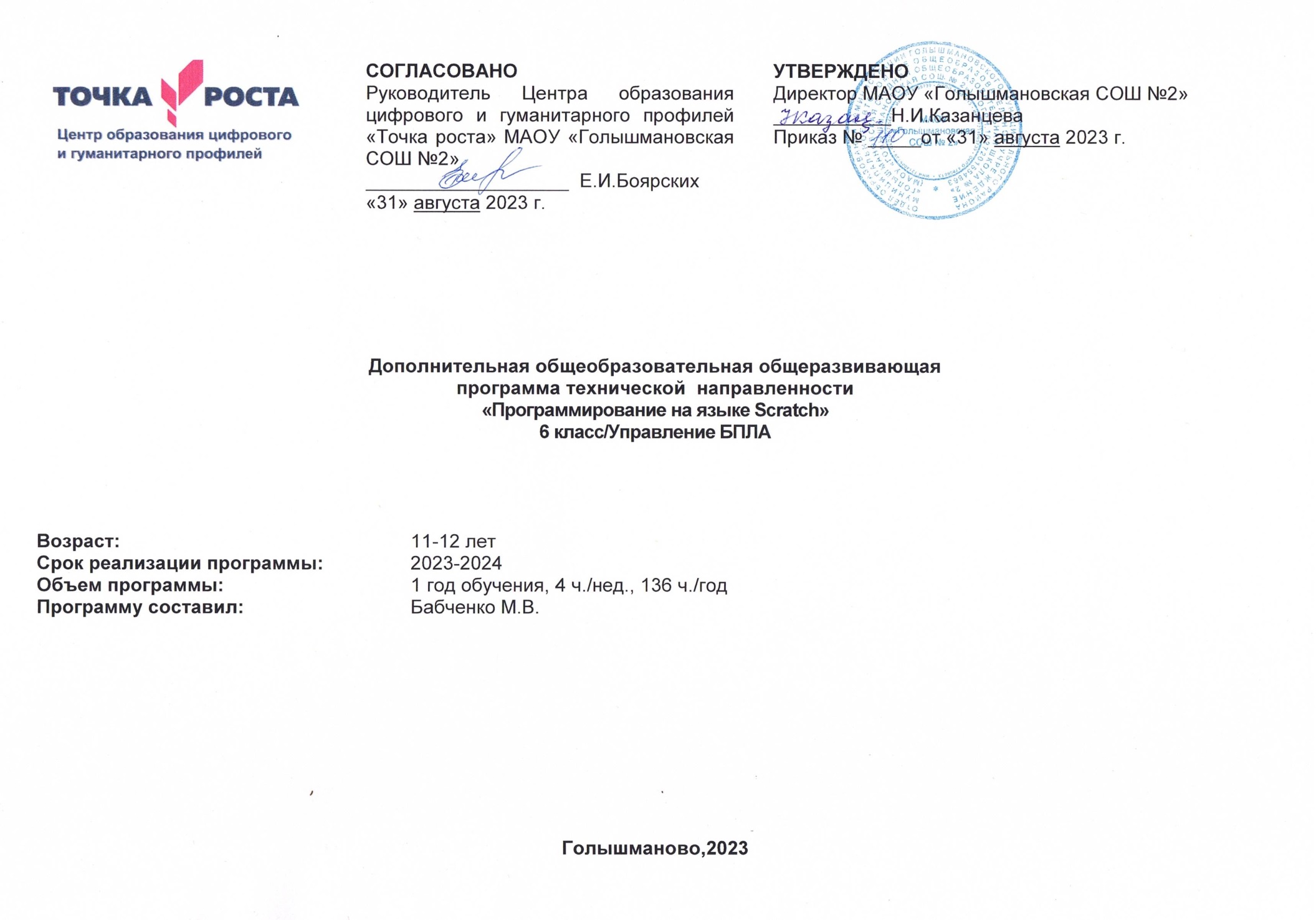 I. Пояснительная запискаАктуальность: в настоящее время процесс информатизации проявляется во всех сферах человеческой деятельности. Использование современных информационных технологий является необходимым условием успешного развития как отдельных отраслей, так и государства в целом. Создание, внедрение, эксплуатация, а также совершенствование информационных технологий немыслимо без участия квалифицированных и увлечённых специалистов, в связи с этим внедрение курса «Юный программист» в учебный процесс актуально.Программа учебного курса «Юный программист» направлена на подготовку творческой, технически грамотной, гармонично развитой личности, обладающей логическим мышлением, способной анализировать и решать задачи в команде в области информационных и аэротехнологий, решать ситуационные кейсовые задания, основанные на групповых проектах.Занятия по данному курсу рассчитаны на общенаучную подготовку обучающихся, развитие их мышления, логики, математических способностей, исследовательских навыков.Учебный курс «Юный программист» направлен на изучение основ программирования на языке Scratch и программирование автономных квадрокоптеров, а также начальные знания о разработке приложений для различных устройств, основы компьютерного зрения, базовые понятия 3D-моделирования..В рамках курса «Юный программист» обучающиеся смогут познакомиться с физическими, техническими и математическими понятиями. Приобретённые знания будут применимы в творческих проектах. Учебный курс «Юный программист» включает в себя три модуля и содержит необходимые темы из курса информатики и физики. Цель программы: освоение Hard- и Soft-компетенций обучающимися в области программирования, аэротехнологий и VR/AR-технологиями через использование кейс-технологий. Задачи:Обучающие:изучить базовые понятия: алгоритм, блок-схема, переменная, цикл, условия, вычислимая функция;сформировать навыки выполнения технологической цепочки разработки программ средствами языка программирования Scratch;сформировать навыки выполнения технологической цепочки разработки приложений для мобильных устройств и/или персональных компьютеров с использованием специальных программных сред;сформировать базовые навыки работы в программах для разработки приложений с виртуальной и дополненной реальностью;изучить основные конструкции языка программирования Scratch, позволяющие работать с простыми и составными типами данных (строками, списками, кортежами, словарями, множествами);научить применять навыки программирования на конкретной учебной ситуации (программирование беспилотных летательных аппаратов на учебную задачу);развить навык пилотирования беспилотных летательных аппаратов (БПЛА) на практике;научить использовать и адаптировать трёхмерные модели, находящиеся в открытом доступе, для задач кейса; привить навыки проектной деятельности.Развивающие:способствовать расширению словарного запаса;способствовать развитию памяти, внимания, технического мышления, изобретательности;способствовать развитию алгоритмического мышления;способствовать формированию интереса к техническим знаниям;способствовать формированию умения практического применения полученных знаний;сформировать умение формулировать, аргументировать и отстаивать своё мнение;сформировать умение выступать публично с докладами, презентациями и т. п. Воспитательные:воспитывать аккуратность и дисциплинированность при выполнении работы;способствовать формированию положительной мотивации к трудовой деятельности;способствовать формированию опыта совместного и индивидуального творчества при выполнении командных заданий;воспитывать трудолюбие, уважение к труду;формировать чувство коллективизма и взаимопомощи;воспитывать чувство патриотизма, гражданственности, гордости за достижения отечественной науки и техники. Прогнозируемые результаты и способы их проверкиЛичностные результаты:критическое отношение к информации и избирательность её восприятия;осмысление мотивов своих действий при выполнении заданий;развитие любознательности, сообразительности при выполнении разнообразных заданий проблемного и эвристического характера;развитие внимательности, настойчивости, целеустремлённости, умения преодолевать трудности;развитие самостоятельности суждений, независимости и нестандартности мышления;освоение социальных норм, правил поведения, ролей и форм социальной жизни в группах и сообществах;формирование коммуникативной компетентности в общении и сотрудничестве с другими обучающимися.Метапредметные результаты:Регулятивные универсальные учебные действия:умение принимать и сохранять учебную задачу;умение планировать последовательность шагов алгоритма для достижения цели;умение ставить цель (создание творческой работы), планировать достижение этой цели;умение осуществлять итоговый и пошаговый контроль по результату;способность адекватно воспринимать оценку наставника и других обучающихся;умение различать способ и результат действия;умение вносить коррективы в действия в случае расхождения результата решения задачи на основе её оценки и учёта характера сделанных ошибок;умение в сотрудничестве ставить новые учебные задачи;способность проявлять познавательную инициативу в учебном сотрудничестве;умение осваивать способы решения проблем творческого характера в жизненных ситуациях;умение оценивать получающийся творческий продукт и соотносить его с изначальным замыслом, выполнять по необходимости коррекции либо продукта, либо замысла.Познавательные универсальные учебные действия:умение осуществлять поиск информации в индивидуальных информационных архивах обучающегося, информационной среде образовательного учреждения, федеральных хранилищах информационных образовательных ресурсов;умение использовать средства информационных и коммуникационных технологий для решения коммуникативных, познавательных и творческих задач;умение ориентироваться в разнообразии способов решения задач;умение осуществлять анализ объектов с выделением существенных и несущественных признаков;умение проводить сравнение, классификацию по заданным критериям;умение строить логические рассуждения в форме связи простых суждений об объекте;умение устанавливать аналогии, причинно-следственные связи;умение моделировать, преобразовывать объект из чувственной формы в модель, где выделены существенные характеристики объекта (пространственно-графическая или знаково-символическая);умение синтезировать, составлять целое из частей, в том числе самостоятельно достраивать с восполнением недостающих компонентов.Коммуникативные универсальные учебные действия:умение аргументировать свою точку зрения на выбор оснований и критериев при выделении признаков, сравнении и классификации объектов;умение выслушивать собеседника и вести диалог;способность признавать возможность существования различных точек зрения и права каждого иметь свою;умение планировать учебное сотрудничество с наставником и другими обучающимися: определять цели, функции участников, способы взаимодействия;умение осуществлять постановку вопросов: инициативное сотрудничество в поиске и сборе информации;умение разрешать конфликты: выявление, идентификация проблемы, поиск и оценка альтернативных способов разрешения конфликта, принятие решения и его реализация;умение с достаточной полнотой и точностью выражать свои мысли в соответствии с задачами и условиями коммуникации;владение монологической и диалогической формами речи.Предметные результатыВ результате освоения программы обучающиеся должнызнать:основные алгоритмические конструкции;принципы построения блок-схем;принципы структурного программирования на языке Scratch;принципы работы приложений с виртуальной и дополненной реальностью;принципы и способы разработки приложений с виртуальной и дополненной реальностью;что такое БПЛА и их предназначение.уметь:составлять алгоритмы для решения прикладных задач;реализовывать алгоритмы на компьютере в виде программ, написанных на языке Scratch;применять библиотеку Tkinter;отлаживать и тестировать программы, написанные на языке Scratch;настраивать БПЛА;настраивать и запускать шлем виртуальной реальности;устанавливать и тестировать приложения виртуальной реальности;самостоятельно собирать очки виртуальной реальности;выполнять примитивные операции в программах для трёхмерного моделирования;выполнять примитивные операции в программных средах для разработки приложений с виртуальной и дополненной реальностью;представлять свой проект.владеть:основной терминологией в области алгоритмизации и программирования;основными навыками программирования на языке Scratch;знаниями по устройству и применению беспилотников;базовыми навыками трёхмерного моделирования;базовыми навыками разработки приложений с виртуальной и дополненной реальностью;знаниями по принципам работы и особенностям устройств виртуальной и дополненной реальности.Формы подведения итогов реализации дополнительной программыПодведение итогов реализуется в рамках следующих мероприятий: тестирование по программированию на языке Scratch, защита результатов выполнения собственного проекта, групповые соревнования.Формы демонстрации результатов обученияПредставление результатов образовательной деятельности пройдет в форме публичной презентации решений кейсов командами и последующих ответов выступающих на вопросы наставника и других команд.Формы диагностики результатов обученияБеседа, тестирование, опрос.II. Учебно-тематический планСодержание учебного (тематического) планаМодуль 1. Программирование в среде Scratch Введение. Инструктаж по ТБ. Введение. Работа на портале scratch.mit.edu. Графические эффекты.Основные приемы программирования и создания простых проектов. Карандашное программирование: геометрические и печатные узоры. Создание компьютерной игры «Ферма». Создание компьютерной игры «Атака Зомби». Создание компьютерной игры «Собираем яблочки». Создание компьютерной игры «Стритрейсинг». Разработка собственного проекта.Модуль 2. Работа с беспилотными летательными аппаратами.Правила техники безопасности. Изучение конструкции квадрокоптеров. Программирование взлёта и посадки беспилотного летательного аппарата. Выполнение команд «разворот», «изменение высоты», «изменение позиции». Выполнение группового полёта вручную. Выполнение позиционирования по меткам.  Программирование группового полёта. Запуск интерпретатора. Различия интерпретатора и компилятора. Написание простейших демонстрационных программ. Мини-программы внутри программы. Выражения в вызовах функций. Имена переменных. Упражнения по написанию программ с использованием переменных, условий и циклов. Генерация случайных чисел. Группировка циклов в блоки.Модуль 3. Работа с VR/AR-технологиями1. Знакомство с VR/AR-технологиями. Изучение принципов работы VR-контроллеров. Выявление принципов работы шлема виртуальной реальности, поиск, анализ и структурирование информации о других VR-устройствах. Поиск необходимых схем и способов для сборки устройств. Выбор материала и конструкции для собственной гарнитуры, подготовка к сборке устройства. Чертеж собственной гарнитуры. Сборка собственной гарнитуры, вырезание необходимых деталей. Работа с картой пользовательского опыта: выявление проблем, с которыми можно столкнуться при использовании VR-технологий.  Фокусировка на одной из них. Анализ и оценка существующих решений проблемы.2. Освоение навыков работы в ПО для трёхмерного проектирования. 3D-моделирование разрабатываемого устройства. Фотореалистичная визуализация 3D-модели. Рендер. Подготовка графических материалов для презентации проекта (фото, видео, инфографика). Освоение навыков вёрстки презентации. Представление проектов перед другими обучающимися. Публичная презентация и защита проектов.ФОРМЫ КОНТРОЛЯ И ОЦЕНОЧНЫЕ МАТЕРИАЛЫ	Во время проведения курса предполагается текущий. Текущий контроль осуществляется регулярно во время проведения каждого лабораторного занятия, заключается в ответе учащихся на контрольные вопросы, демонстрации полученных результатов, фронтальных опросов учителем.Механизм оценивания образовательных результатовОРГАНИЗАЦИОННО-ПЕДАГОГИЧЕСКИЕ УСЛОВИЯ РЕАЛИЗАЦИИ ПРОГРАММЫМетодика реализация Программы предполагает:увлекательность подачи и доступность восприятия обучающимися теоретического материала, находящегося в непосредственной связи с выполнением практического задания, способствует наиболее эффективному усвоению программы. Зачастую теоретические сведения носят опережающий характер по отношению к основным общеобразовательным дисциплинам, но последовательность и красочность изложения материала помогает хорошему его усвоению;комфортность творческой атмосферы на всех занятиях – необходимое условие для возникновения отношений сотрудничества между педагогом и обучающимся при решении общих задач и, в частности, выступлениях на соревнованиях;реализацию творческого потенциала, самореализацию обучающихся – для этого необходимо, чтобы с первых же занятий педагог формировал ощущение психологического комфорта.Комбинированное занятие, состоящее из теоретической и практической частей, является основной формой проведения занятий при реализации данной Программы. При этом большее количество времени отводится практической части.Материально-технические условия реализации программыПродуктивность работы во многом зависит от качества материально- технического оснащения процесса, инфраструктуры организации и иных условий. При реализации Программы используются методические пособия, дидактические материалы, материалы на электронных носителях.Для успешного проведения занятий и выполнения Программы в полном объеме необходимы:инфраструктура организации:учебный кабинет;технические средства обучения:ноутбуки – 10 шт.;мультимедийный проектор – 1 шт.;интерактивная доска – 1 шт.;квадракоптеры – 3 шт.;VR - очки – 1шт.Календарно – тематическое планирование Календарный учебный график СПИСОК ЛИТЕРАТУРЫЛитература для педагога:Д.В. Голиков и А.Д. Голиков, «Программирование на Scratch 2. Делаем игры и мультики». Изд. Электронное издание 2014.Д.В. Голиков и А.Д. Голиков, «Программирование на Scratch 2. Делаем сложные игры». Изд. Электронное издание 2014.Д.В. Голиков и А.Д. Голиков, «Методика обучения программированию на Scratch 2 для учителей и родителей. Знакомство с интерфейсом». Изд. Электронное издание 2014.Литература для учащихся, родителей:Д.В. Голиков и А.Д. Голиков, «Программирование на Scratch 2. Делаем игры и мультики». Изд. Электронное издание 2014.Д.В. Голиков и А.Д. Голиков, «Программирование на Scratch 2. Делаем сложные игры». Изд. Электронное издание 2014.Ю.В. Торгашева, «Первая книга юного программиста. Учимся писать программы на Scratch». Изд. Питер 2016.Интернет – ресурсы:Портал Scratch: https://scratch.mit.edu/. Позволяет организовать практические занятия и обмениваться опытом..№п/пНазвание раздела, темыКоличество часовКоличество часовКоличество часовФормы аттестации/ контроля№п/пНазвание раздела, темыВсегоТеорияПрактикаФормы аттестации/ контроляМодуль 1. Программирование в среде ScratchМодуль 1. Программирование в среде ScratchМодуль 1. Программирование в среде ScratchМодуль 1. Программирование в среде ScratchМодуль 1. Программирование в среде ScratchМодуль 1. Программирование в среде Scratch1Введение в образовательную программу, техника безопасности413Тестирование1.1Инструктаж по ТБ. Работа на портале scratch.mit.edu11-1.2Графические эффекты3-32Основные приемы программирования и создания проекта7211612.1Создание проекта «Пингвины»211Демонстрация создание проекта2.2Создаем проект «Музыкальный плеер»211Демонстрация создание проекта2.3Карандашное программирование413Демонстрация создание проекта2.4Создание компьютерной игры «Ферма»615Демонстрация создание проекта2.5Создание компьютерной игры «Атака Зомби»615Демонстрация создание проекта2.6Создание компьютерной игры «Собираем яблочки»615Демонстрация создание проекта2.7Создание компьютерной игры «Стритрейсинг»817Демонстрация создание проекта2.8Создание компьютерной игры «Космическая Битва»817Демонстрация создание проекта2.9Создание компьютерной игры «Танцевальный коврик»817Демонстрация создание проекта2.10Создание компьютерной игры «Диверсант»817Демонстрация создание проекта2.11Создание компьютерной игры «Битва за день рождения Кота»817Демонстрация создание проекта2.12Разработка собственного проекта.6-6Демонстрация создание проектаМодуль 2. Работа с беспилотными летательными аппаратами Модуль 2. Работа с беспилотными летательными аппаратами Модуль 2. Работа с беспилотными летательными аппаратами Модуль 2. Работа с беспилотными летательными аппаратами Модуль 2. Работа с беспилотными летательными аппаратами Модуль 2. Работа с беспилотными летательными аппаратами 1Программирование автономных квадрокоптеров34727Демонстрация решений кейса1.1Техника безопасности при полётах. Проведение полётов в ручном режиме413Демонстрация 1.2Программирование взлёта и посадки беспилотного летательного аппарата413Демонстрация1.3Выполнение команд «разворот», «изменение высоты», «изменение позиции»615Демонстрация1.4Выполнение группового полёта вручную4-4Демонстрация1.5Выполнение позиционирования по меткам624Демонстрация1.5Программирование группового полёта615Демонстрация2Основы языка Scratch. Примеры на языке Scratch с разбором конструкций: циклы, условия, ветвления, массивы, типы данных413ТестированиеМодуль 3. Работа с VR/AR-технологиямиМодуль 3. Работа с VR/AR-технологиямиМодуль 3. Работа с VR/AR-технологиямиМодуль 3. Работа с VR/AR-технологиямиМодуль 3. Работа с VR/AR-технологиямиМодуль 3. Работа с VR/AR-технологиямиКейс 1.Проектируем идеальное VR-устройство8261Знакомство с VR/AR-технологиями на интерактивной вводной лекции Изучение принципов работы VR-контроллеров.Выявление принципов работы шлема виртуальной реальности, поиск, анализ и структурирование информации о других VR-устройствах211Демонстрация1.1Поиск необходимых схем и способов для сборки устройств. Выбор материала и конструкции для собственной гарнитуры, подготовка к сборке устройства1-1Демонстрация1.2Чертеж собственной гарнитуры1-1Демонстрация1.3Сборка собственной гарнитуры, вырезание необходимых деталей22Демонстрация1.4Работа с картой пользовательского опыта: выявление проблем, с которыми можно столкнуться при использовании VR-технологий.  Фокусировка на одной из них. Анализ и оценка существующих решений проблемы.22Демонстрация2Трехмерное моделирование «идеального» VR-устройства181162.1Освоение навыков работы в ПО для трёхмерного проектирования (на выбор — Rhinoceros 3D, Autodesk Fusion 360)615Демонстрация2.23D-моделирование разрабатываемого устройства44Демонстрация2.3Фотореалистичная визуализация 3D-модели. Рендер (KeyShot, Autodesk Vred)4-4Демонстрация2.4Подготовка графических материалов для презентации проекта (фото, видео, инфографика). Освоение навыков вёрстки презентации2-2Демонстрация2.5Представление проектов перед другими обучающимися. Публичная презентация и защита проектов2-2Защита проектовИтого:13622114Оцениваемые параметры/ОценкиНизкийСреднийВысокийУровеньтеоретических знанийОбучающийся знает изученный материал фрагментарно. Изложение материала сбивчивое, требующее корректировки наводящими вопросамиОбучающийся знает изученный материал, но для полного раскрытия темы требуютсядополнительные вопросыОбучающийся знает изученный материал. Может дать логически выдержанный ответ,демонстрирующий полное владениематериаломУровень практических навыков и уменийУровень практических навыков и уменийУровень практических навыков и уменийУровень практических навыков и уменийРабота за компьютером, техникабезопасностиТребуется постоянный контроль педагога за выполнением  правил по техникебезопасностиТребуется периодическое напоминание педагога о том, как  работать с оборудованиемЧетко и безопасно работает с оборудованием без напоминанийпедагогаПлан действия, этапы работы над проектомНе может составить план действий  без помощипедагогаМожет составить план действий   при подсказке педагогаСпособен составить план действий  без помощипедагогаСтепень самостоятельност и при работе с  сайтом  Требуются постоянные пояснения педагогаНуждается в напоминании последовательности действий, после пояснений выполняетсамостоятельную работуСамостоятельно, без подсказки педагога, выполняет операцииКачество выполнения работыНавыки в целом получены, но работаневозможна без участия педагогаНавыки  в целом получены, работа возможна без участия педагогаНавыки получены в полном  объеме, участие педагога в работе не требуется№Дата планТема урокаДата фактВведение (4 ч.)Введение (4 ч.)Введение (4 ч.)Введение (4 ч.)Инструктаж по ТБ. Введение Работа на портале scratch.mit.edu. Графические эффектыГрафические эффектыГрафические эффектыОсновные приемы  программирования и создания проекта (78 ч.)Основные приемы  программирования и создания проекта (78 ч.)Основные приемы  программирования и создания проекта (78 ч.)Основные приемы  программирования и создания проекта (78 ч.)Создание проекта «Пингвины»Создание проекта «Пингвины»Создаем проект «Музыкальный плеер»Создаем проект «Музыкальный плеер»Карандашное программированиеКарандашное программированиеКарандашное программированиеКарандашное программированиеСоздание компьютерной игры «Ферма»Создание компьютерной игры «Ферма»Создание компьютерной игры «Ферма»Создание компьютерной игры «Ферма»Создание компьютерной игры «Ферма»Создание компьютерной игры «Ферма»Создание компьютерной игры «Атака Зомби»Создание компьютерной игры «Атака ЗомбиСоздание компьютерной игры «Атака ЗомбиСоздание компьютерной игры «Атака Зомби»Создание компьютерной игры «Атака Зомби»Создание компьютерной игры «Атака Зомби»Создание компьютерной игры «Собираем яблочки»Создание компьютерной игры «Собираем яблочки»Создание компьютерной игры «Собираем яблочки»Создание компьютерной игры «Собираем яблочки»Создание компьютерной игры «Собираем яблочки»Создание компьютерной игры «Собираем яблочки»Создание компьютерной игры «Стритрейсинг»Создание компьютерной игры «Стритрейсинг»Создание компьютерной игры «Стритрейсинг»Создание компьютерной игры «Стритрейсинг»Создание компьютерной игры «Стритрейсинг»Создание компьютерной игры «Стритрейсинг»Создание компьютерной игры «Стритрейсинг»Создание компьютерной игры «Стритрейсинг»Создание компьютерной игры «Космическая Битва»Создание компьютерной игры «Космическая Битва»Создание компьютерной игры «Космическая Битва»Создание компьютерной игры «Космическая Битва»Создание компьютерной игры «Космическая Битва»Создание компьютерной игры «Космическая Битва»Создание компьютерной игры «Космическая Битва»Создание компьютерной игры «Космическая Битва»Создание компьютерной игры «Танцевальный коврик»Создание компьютерной игры «Танцевальный коврик»Создание компьютерной игры «Танцевальный коврик»Создание компьютерной игры «Танцевальный коврик»Создание компьютерной игры «Танцевальный коврик»Создание компьютерной игры «Танцевальный коврик»Создание компьютерной игры «Танцевальный коврик»Создание компьютерной игры «Танцевальный коврик»Создание компьютерной игры «Диверсант»Создание компьютерной игры «Диверсант»Создание компьютерной игры «Диверсант»Создание компьютерной игры «Диверсант»Создание компьютерной игры «Диверсант»Создание компьютерной игры «Диверсант»Создание компьютерной игры «Диверсант»Создание компьютерной игры «Диверсант»Создание компьютерной игры «Битва за день рождения Кота»Создание компьютерной игры «Битва за день рождения Кота»Создание компьютерной игры «Битва за день рождения Кота»Создание компьютерной игры «Битва за день рождения Кота»Создание компьютерной игры «Битва за день рождения Кота»Создание компьютерной игры «Битва за день рождения Кота»Создание компьютерной игры «Битва за день рождения Кота»Создание компьютерной игры «Битва за день рождения Кота»Разработка собственного проекта.Разработка собственного проекта.Разработка собственного проекта.Разработка собственного проекта.Разработка собственного проекта.Разработка собственного проекта.Работа с беспилотными летательными аппаратами (34 ч.)Работа с беспилотными летательными аппаратами (34 ч.)Работа с беспилотными летательными аппаратами (34 ч.)Работа с беспилотными летательными аппаратами (34 ч.)Техника безопасности при полётах. Проведение полётов в ручном режимеТехника безопасности при полётах. Проведение полётов в ручном режимеТехника безопасности при полётах. Проведение полётов в ручном режимеТехника безопасности при полётах. Проведение полётов в ручном режимеПрограммирование взлёта и посадки беспилотного летательного аппаратаПрограммирование взлёта и посадки беспилотного летательного аппаратаПрограммирование взлёта и посадки беспилотного летательного аппаратаПрограммирование взлёта и посадки беспилотного летательного аппаратаВыполнение команд «разворот», «изменение высоты», «изменение позиции»Выполнение команд «разворот», «изменение высоты», «изменение позиции»Выполнение команд «разворот», «изменение высоты», «изменение позиции»Выполнение команд «разворот», «изменение высоты», «изменение позиции»Выполнение команд «разворот», «изменение высоты», «изменение позиции»Выполнение команд «разворот», «изменение высоты», «изменение позиции»Выполнение группового полёта вручнуюВыполнение группового полёта вручнуюВыполнение группового полёта вручнуюВыполнение группового полёта вручнуюВыполнение позиционирования по меткамВыполнение позиционирования по меткамВыполнение позиционирования по меткамВыполнение позиционирования по меткамВыполнение позиционирования по меткамВыполнение позиционирования по меткамПрограммирование группового полётаПрограммирование группового полётаПрограммирование группового полётаПрограммирование группового полётаПрограммирование группового полётаПрограммирование группового полётаОсновы языка Scratch. Примеры на языке Scratch с разбором конструкций: циклы, условия, ветвления, массивы, типы данныхОсновы языка Scratch. Примеры на языке Scratch с разбором конструкций: циклы, условия, ветвления, массивы, типы данныхОсновы языка Scratch. Примеры на языке Scratch с разбором конструкций: циклы, условия, ветвления, массивы, типы данныхОсновы языка Scratch. Примеры на языке Scratch с разбором конструкций: циклы, условия, ветвления, массивы, типы данныхРабота с VR/AR-технологиями (20 ч.)Работа с VR/AR-технологиями (20 ч.)Работа с VR/AR-технологиями (20 ч.)Работа с VR/AR-технологиями (20 ч.)Знакомство с VR/AR-технологиями на интерактивной вводной лекцииИзучение принципов работы VR-контроллеров.Выявление принципов работы шлема виртуальной реальности, поиск, анализ и структурирование информации о других VR-устройствахЗнакомство с VR/AR-технологиями на интерактивной вводной лекцииИзучение принципов работы VR-контроллеров.Выявление принципов работы шлема виртуальной реальности, поиск, анализ и структурирование информации о других VR-устройствахПоиск необходимых схем и способов для сборки устройств. Выбор материала и конструкции для собственной гарнитуры, подготовка к сборке устройства. Чертеж собственной гарнитурыСборка собственной гарнитуры, вырезание необходимых деталейСборка собственной гарнитуры, вырезание необходимых деталейРабота с картой пользовательского опыта: выявление проблем, с которыми можно столкнуться при использовании VR-технологий.  Фокусировка на одной из них. Анализ и оценка существующих решений проблемы.Работа с картой пользовательского опыта: выявление проблем, с которыми можно столкнуться при использовании VR-технологий.  Фокусировка на одной из них. Анализ и оценка существующих решений проблемы.Освоение навыков работы в ПО для трёхмерного проектирования (на выбор — Rhinoceros 3D, Autodesk Fusion 360)Освоение навыков работы в ПО для трёхмерного проектирования (на выбор — Rhinoceros 3D, Autodesk Fusion 360)Освоение навыков работы в ПО для трёхмерного проектирования (на выбор — Rhinoceros 3D, Autodesk Fusion 360)Освоение навыков работы в ПО для трёхмерного проектирования (на выбор — Rhinoceros 3D, Autodesk Fusion 360)Освоение навыков работы в ПО для трёхмерного проектирования (на выбор — Rhinoceros 3D, Autodesk Fusion 360)Освоение навыков работы в ПО для трёхмерного проектирования (на выбор — Rhinoceros 3D, Autodesk Fusion 360)3D-моделирование разрабатываемого устройства3D-моделирование разрабатываемого устройства3D-моделирование разрабатываемого устройства3D-моделирование разрабатываемого устройстваФотореалистичная визуализация 3D-модели. Рендер (KeyShot, Autodesk Vred)Фотореалистичная визуализация 3D-модели. Рендер (KeyShot, Autodesk Vred)Фотореалистичная визуализация 3D-модели. Рендер (KeyShot, Autodesk Vred)Фотореалистичная визуализация 3D-модели. Рендер (KeyShot, Autodesk Vred)Подготовка графических материалов для презентации проекта (фото, видео, инфографика). Освоение навыков вёрстки презентацииПодготовка графических материалов для презентации проекта (фото, видео, инфографика). Освоение навыков вёрстки презентацииПредставление проектов перед другими обучающимися. Публичная презентация и защита проектовПредставление проектов перед другими обучающимися. Публичная презентация и защита проектовМесяц Число Время проведения занятия Количество часовСодержание занятия Сентябрь15Пятница14.10-14.5515.00-15.451Инструктаж по ТБ. Введение Работа на портале scratch.mit.eduСентябрь15Пятница14.10-14.5515.00-15.451Графические эффектыСентябрь19Вторник14.10-14.5515.00-15.452Графические эффектыСентябрь22Пятница14.10-14.5515.00-15.452Создание проекта «Пингвины»Сентябрь26Вторник14.10-14.5515.00-15.452Создаем проект «Музыкальный плеер»Сентябрь29Пятница14.10-14.5515.00-15.452Карандашное программированиеОктябрь03Вторник14.10-14.5515.00-15.452Карандашное программированиеОктябрь06Пятница14.10-14.5515.00-15.452Создание компьютерной игры «Ферма»Октябрь10Вторник14.10-14.5515.00-15.452Создание компьютерной игры «Ферма»Октябрь13Пятница14.10-14.5515.00-15.452Создание компьютерной игры «Ферма»Октябрь17Вторник14.10-14.5515.00-15.452Создание компьютерной игры «Атака Зомби»Октябрь20Пятница14.10-14.5515.00-15.452Создание компьютерной игры «Атака Зомби»Октябрь24Вторник14.10-14.5515.00-15.452Создание компьютерной игры «Атака Зомби»Ноябрь03Пятница14.10-14.5515.00-15.452Создание компьютерной игры «Собираем яблочки»Ноябрь07Вторник14.10-14.5515.00-15.452Создание компьютерной игры «Собираем яблочки»Ноябрь10Пятница14.10-14.5515.00-15.452Создание компьютерной игры «Собираем яблочки»Ноябрь14Вторник14.10-14.5515.00-15.452Создание компьютерной игры «Стритрейсинг»Ноябрь17Пятница14.10-14.5515.00-15.452Создание компьютерной игры «Стритрейсинг»Ноябрь21Вторник14.10-14.5515.00-15.452Создание компьютерной игры «Стритрейсинг»Ноябрь24Пятница14.10-14.5515.00-15.452Создание компьютерной игры «Стритрейсинг»Ноябрь28Вторник14.10-14.5515.00-15.452Создание компьютерной игры «Космическая Битва»Декабрь01Пятница14.10-14.5515.00-15.452Создание компьютерной игры «Космическая Битва»Декабрь05Вторник14.10-14.5515.00-15.452Создание компьютерной игры «Космическая Битва»Декабрь08Пятница14.10-14.5515.00-15.452Создание компьютерной игры «Космическая Битва»Декабрь12Вторник14.10-14.5515.00-15.452Создание компьютерной игры «Танцевальный коврик»Декабрь15Пятница14.10-14.5515.00-15.452Создание компьютерной игры «Танцевальный коврик»Декабрь19Вторник14.10-14.5515.00-15.452Создание компьютерной игры «Танцевальный коврик»Декабрь22Пятница14.10-14.5515.00-15.452Создание компьютерной игры «Танцевальный коврик»Декабрь26Вторник14.10-14.5515.00-15.452Создание компьютерной игры «Диверсант»Январь09Вторник14.10-14.5515.00-15.452Создание компьютерной игры «Диверсант»Январь12Пятница14.10-14.5515.00-15.452Создание компьютерной игры «Диверсант»Январь16Вторник14.10-14.5515.00-15.452Создание компьютерной игры «Диверсант»Январь19Пятница14.10-14.5515.00-15.452Создание компьютерной игры «Битва за день рождения Кота»Январь23Вторник14.10-14.5515.00-15.452Создание компьютерной игры «Битва за день рождения Кота»Январь26Пятница14.10-14.5515.00-15.452Создание компьютерной игры «Битва за день рождения Кота»Январь30Вторник14.10-14.5515.00-15.452Создание компьютерной игры «Битва за день рождения Кота»Февраль02Пятница14.10-14.5515.00-15.452Разработка собственного проекта.Февраль06Вторник14.10-14.5515.00-15.452Разработка собственного проекта.Февраль09Пятница14.10-14.5515.00-15.452Разработка собственного проекта.Февраль13Вторник14.10-14.5515.00-15.452Техника безопасности при полётах. Проведение полётов в ручном режимеФевраль16Пятница14.10-14.5515.00-15.452Техника безопасности при полётах. Проведение полётов в ручном режимеФевраль20Вторник14.10-14.5515.00-15.452Программирование взлёта и посадки беспилотного летательного аппаратаФевраль23Пятница14.10-14.5515.00-15.452Программирование взлёта и посадки беспилотного летательного аппаратаФевраль27Вторник14.10-14.5515.00-15.452Выполнение команд «разворот», «изменение высоты», «изменение позиции»Март01Пятница14.10-14.5515.00-15.452Выполнение команд «разворот», «изменение высоты», «изменение позиции»Март05Вторник14.10-14.5515.00-15.452Выполнение команд «разворот», «изменение высоты», «изменение позиции»Март07Четверг14.10-14.5515.00-15.452Выполнение группового полёта вручнуюМарт12Вторник14.10-14.5515.00-15.452Выполнение группового полёта вручнуюМарт15Пятница14.10-14.5515.00-15.452Выполнение группового полёта вручнуюМарт19Вторник14.10-14.5515.00-15.452Выполнение позиционирования по меткамМарт22Пятница14.10-14.5515.00-15.452Выполнение позиционирования по меткамМарт26Вторник14.10-14.5515.00-15.452Выполнение позиционирования по меткамМарт29Пятница14.10-14.5515.00-15.452Основы языка Scratch. Примеры на языке Scratch с разбором конструкций: циклы, условия, ветвления, массивы, типы данныхАпрель02Вторник14.10-14.5515.00-15.452Основы языка Scratch. Примеры на языке Scratch с разбором конструкций: циклы, условия, ветвления, массивы, типы данныхАпрель05Пятница14.10-14.5515.00-15.452Знакомство с VR/AR-технологиями на интерактивной вводной лекцииИзучение принципов работы VR-контроллеров.Выявление принципов работы шлема виртуальной реальности, поиск, анализ и структурирование информации о других VR-устройствахАпрель09Пятница14.10-14.5515.00-15.451Поиск необходимых схем и способов для сборки устройств. Выбор материала и конструкции для собственной гарнитуры, подготовка к сборке устройства. Апрель09Пятница14.10-14.5515.00-15.451Чертеж собственной гарнитурыАпрель09Вторник14.10-14.5515.00-15.452Сборка собственной гарнитуры, вырезание необходимых деталейАпрель12Пятница14.10-14.5515.00-15.452Работа с картой пользовательского опыта: выявление проблем, с которыми можно столкнуться при использовании VR-технологий.  Фокусировка на одной из них. Анализ и оценка существующих решений проблемы.Апрель16Вторник14.10-14.5515.00-15.452Освоение навыков работы в ПО для трёхмерного проектирования (на выбор — Rhinoceros 3D, Autodesk Fusion 360)Апрель19Пятница14.10-14.5515.00-15.452Освоение навыков работы в ПО для трёхмерного проектирования (на выбор — Rhinoceros 3D, Autodesk Fusion 360)Апрель23Вторник14.10-14.5515.00-15.452Освоение навыков работы в ПО для трёхмерного проектирования (на выбор — Rhinoceros 3D, Autodesk Fusion 360)Апрель26Пятница14.10-14.5515.00-15.4523D-моделирование разрабатываемого устройстваАпрель30Вторник14.10-14.5515.00-15.4523D-моделирование разрабатываемого устройстваМай07Вторник14.10-14.5515.00-15.452Фотореалистичная визуализация 3D-модели. Рендер (KeyShot, Autodesk Vred)Май14Вторник14.10-14.5515.00-15.452Фотореалистичная визуализация 3D-модели. Рендер (KeyShot, Autodesk Vred)Май17Пятница14.10-14.5515.00-15.452Подготовка графических материалов для презентации проекта (фото, видео, инфографика). Освоение навыков вёрстки презентацииМай21Вторник14.10-14.5515.00-15.452Представление проектов перед другими обучающимися. Публичная презентация и защита проектовМай24Пятница14.10-14.5515.00-15.452Представление проектов перед другими обучающимися. Публичная презентация и защита проектов